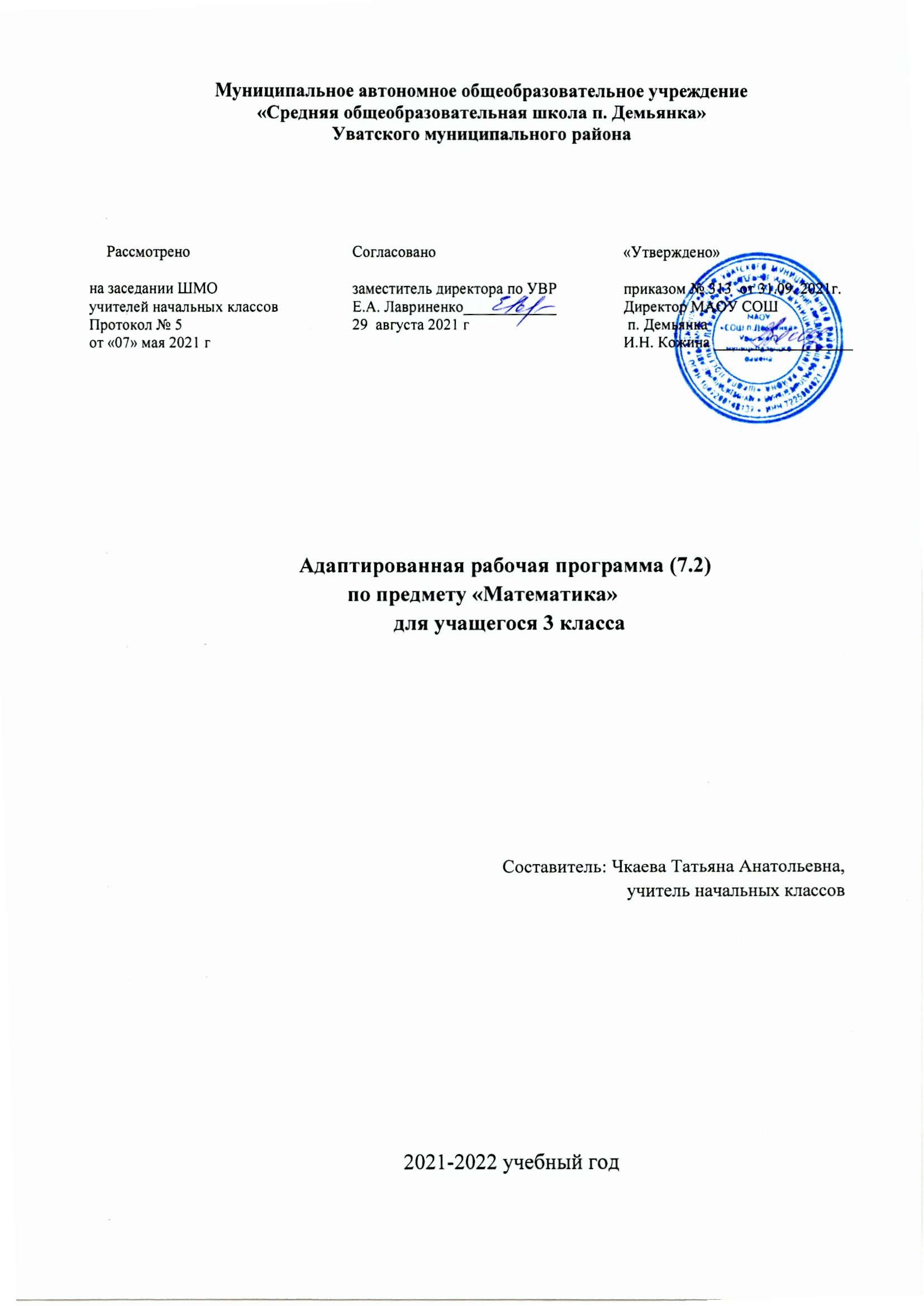 Адаптированная  рабочая программа разработана в соответствии с требованиями нормативно - правовых документов: - Федерального закона "Об образовании в Российской Федерации" от 29 декабря 2012 г. № 273-ФЗ  (ст.14, 15);- Федерального государственного образовательного стандарта начального общего образования, утвержденного приказом Министерства образования и науки Российской Федерации № 373 от 06.10.2009 г.; - Постановление Главного государственного санитарного врача РФ от 28 сентября 2020 г. N 28 «Об утверждении санитарных правил СП 2.4.3648-20 "Санитарно-эпидемиологические требования к условиям организациям воспитания и обучения, отдыха и оздоровления детей и молодёжи»;Приказ Министерства образования и науки РФ от 30 августа 2013 г. № 1015 "Об утверждении Порядка организации и осуществления образовательной деятельности по основным общеобразовательным программам -образовательным программам начального общего, основного общего и среднего общего образования";- Приказ министерства образования и науки Российской Федерации от 19.12.2014 г. № 1598 "Об утверждении федерального образовательного стандарта  начального общего образования обучающихся с ограниченными возможностями здоровья";-Адаптированная основная общеобразовательная программа начального общего образования для обучающихся с задержкой психического развития (вариант 7.2) МАОУ СОШ п. Демьянка УМР.    Адаптированная рабочая программа для обучающихся с ОВЗ разработана на основе авторской программы В.Н.Рудницкой  «Математика» (Москва, «Вентана-Граф», 2015 г.).Программа построена с учетом специфики усвоения учебного материала детьми с задержкой психического развития. Представленная программа, сохраняя основное содержание образования, принятое для общеобразовательных школ, отличается тем, что предусматривает коррекционную направленность обучения.   Адаптированная программа обучающегося с ОВЗ предполагает, что обучающийся с задержкой психического развития (ЗПР) получает образование, полностью соответствующее по итоговым достижениям к моменту завершения обучения образованию обучающихся, не имеющих ограничений по возможностям здоровья, в те же сроки обучения (1 - 4 классы).Достижение поставленной цели при разработке и реализации адаптированной программы обучающихся с ЗПР предусматривает решение следующих основных задач:формирование общей культуры, духовно-нравственное, гражданское, социальное, личностное и интеллектуальное развитие, развитие творческих способностей, сохранение и укрепление здоровья обучающихся с ЗПР;достижение планируемых результатов освоения адаптированной программы, целевых установок, приобретение знаний, умений, навыков, компетенций и компетентностей, определяемых личностными, семейными, общественными, государственными потребностями и возможностями обучающегося с ЗПР, индивидуальными особенностями развития и состояния здоровья;становление и развитие личности обучающегося с ЗПР в её индивидуальности, самобытности, уникальности и неповторимости с обеспечением преодоления возможных трудностей познавательного, коммуникативного, двигательного, личностного развития;создание благоприятных условий для удовлетворения особых образовательных потребностей обучающихся с ЗПР;обеспечение доступности получения качественного начального общего образования;обеспечение преемственности начального общего и основного общего образования;выявление и развитие возможностей и способностей обучающихся с ЗПР, через организацию их общественно полезной деятельности, проведения спортивно–оздоровительной работы, организацию художественного творчества и др. с использованием системы клубов, секций, студий и кружков (включая организационные формы на основе сетевого взаимодействия), проведении спортивных, творческих и др. соревнований;использование в образовательном процессе современных образовательных технологий деятельностного типа;предоставление обучающимся возможности для эффективной самостоятельной работы. В основу разработки и реализации адаптированной программы обучающихся с ЗПР заложены дифференцированный и деятельностный подходы. Наряду с этими задачами на занятиях решаются и специальные задачи, направленные на коррекцию умственной деятельности школьников.  Основные направления коррекционной работы: развитие абстрактных математических понятий;  развитие зрительного восприятия и узнавания;развитие пространственных представлений и ориентации;развитие основных мыслительных операций;развитие наглядно-образного и словесно-логического мышления;коррекция нарушений  эмоционально-личностной сферы;развитие речи и обогащение словаря;коррекция индивидуальных пробелов в знаниях, умениях, навыках.        В основу положено содержание программы начальной общеобразовательной школы:изучение натуральных чисел, арифметических действий, приемов вычисления;ознакомление с элементами буквенной символики с геометрическими фигурами и величинами;формирование практических умений (измерительных, графических);формирование умений решать простые и составные арифметические задачи.Изучение программного материала должно обеспечить формирование таких приемов умственной деятельности, которые необходимы для коррекции недостатков развития обучающихся, испытывающих трудности в обучении.С целью усиления коррекционно-развивающей направленности курса начальной математики в программу более широко включен геометрический материал задания графического характера, а также практические упражнения с элементами конструирования.Изучение математики начинается с повторения и систематизации знаний, полученных учащимися после года пребывания в общеобразовательной школе. У многих из них имеются пробелы в дошкольном математическом развитии и в программе обучения в 1 и 2 общеобразовательных  классах. Поэтому первоначальной задачей обучения математике является накопление и расширение практического опыта действий с реальными предметами, что дает возможность детям лучше усвоить основные математические понятия и действия. На основе наблюдений и предметно-практической деятельности у обучающихся постепенно формируются навыки самостоятельного выполнения заданий, воспитывается умение планировать свою деятельность, осуществлять самоконтроль в ходе выполнения заданий. Доступная детям практическая деятельность помогает также снизить умственное переутомление, которое часто возникает у них на уроке математики. С этой же целью рекомендуется, особенно в начале обучения, представлять материал в занимательной форме, используя математические дидактические игры и упражнения.Перед изучением наиболее сложных разделов курса математики рекомендуется проводить специальную пропедевтическую работу - путем введения практических подготовительных упражнений, направленных на формирование конкретных математических навыков и умений.Учитывая психологические особенности и возможности этих детей, целесообразно давать материал небольшими дозами, постепенно его усложняя, увеличивая количество тренировочных упражнений, включая ежедневно материал для повторения и самостоятельных работ.Обучающиеся должны уметь показать и объяснить все, что они делают, решают, рисуют, чертят, собирают.Работа над изучением натуральных чисел и арифметических действий строится концентрически. В программе намечена система постепенного расширения области рассматриваемых чисел (десяток - сотня тысяча _ многозначные числа); углубляются, систематизируются, обобщаются знания детей о натуральном ряде, при обретенные ими на более ранних этапах обучения. Обучающиеся уясняют взаимосвязь и взаимообратимость арифметических действий - сложения и вычитания, умножения и деления. Относительно каждого действия рассматривается круг задач, в которых это действие находит применение. При решении задачи дети учатся анализировать, выделять в ней известное и неизвестное, записывать ее кратко, объяснять выбор арифметического действия, формулировать ответ, т. е. овладевают общими приемами работы над арифметической задачей, что помогает коррекции их мышления и речи. Органическое единство практической и мыслительной деятельности обучающихся на уроках математики способствует прочному и сознательному усвоению базисных математических знаний и умений.           Место курса математики в учебном Урок математики проводится 4 раза в неделю. В 3 классе курс рассчитан на 136 часа (34 учебные недели). Личностные и метапредметные результаты освоения курса математикиЛичностные результатыУ учащегося будут сформированы:— элементарные навыки самооценки и самоконтроля результатов своей учебной деятельности;— основы мотивации учебной деятельности и личностного смысла учения, понимание необходимости расширения знаний;— интерес к освоению новых знаний и способов действий; положительное отношение к предмету математики;— стремление к активному участию в беседах и дискуссиях, различных видах деятельности;—элементарные умения общения (знание правил общения и их применение);— понимание необходимости осознанного выполнения правил и норм школьной жизни;—правила безопасной работы с чертёжными и измерительными инструментами;— понимание необходимости бережного отношения к демонстрационным приборам, учебным моделям и пр.Учащийся получит возможность для формирования:— потребности в проведении самоконтроля и в оценке результатов учебной деятельности;— интереса к творческим, исследовательским заданиям на уроках математики;— умения вести конструктивный диалог с учителем, товарищами по классу в ходе решения задачи, выполнения групповой работы;— уважительного отношение к мнению собеседника;— восприятия особой эстетики моделей, схем, таблиц, геометрических фигур, диаграмм, математических символов и рассуждений;— умения отстаивать собственную точку зрения, проводить простейшие доказательные рассуждения;— понимания причин своего успеха или неуспеха в учёбе.Метапредметные результатыРегулятивныеУчащийся научится:— понимать, принимать и сохранять учебную задачу и решать её в сотрудничестве с учителем в коллективной деятельности;— составлять под руководством учителя план выполнения учебных заданий, проговаривая последовательность выполнения действий;— соотносить выполненное задание с образцом, предложенным учителем;— сравнивать различные варианты решения учебной задачи; под руководством учителя осуществлять поиск разных способов решения учебной задачи;— выполнять план действий и проводить пошаговый контроль его выполнения в сотрудничестве с учителем и одноклассниками;— в сотрудничестве с учителем находить несколько способов решения учебной задачи, выбирать наиболее рациональный.Учащийся получит возможность научиться:— определять цель учебной деятельности с помощью учителя и самостоятельно;— предлагать возможные способы решения учебной задачи, воспринимать и оценивать предложения других учеников по её решению;— выполнять под руководством учителя учебные действия в практической и мыслительной форме;— осознавать результат учебных действий, описывать результаты действий, используя математическую терминологию;— самостоятельно или в сотрудничестве с учителем вычленять проблему: что узнать и чему научиться на уроке;— подводить итог урока, делать выводы и фиксировать по ходу урока и в конце его удовлетворённость/неудовлетворённость своей работой (с помощью смайликов, разноцветных фишек), позитивно относиться к своим успехам, стремиться к улучшению результата;— контролировать ход совместной работы и оказывать помощь товарищам в случаях затруднений;— оценивать совместно с учителем результат своих действий, вносить соответствующие коррективы под руководством учителя;— оценивать задания по следующим критериям: «Легкое задание», «Возникли трудности при выполнении», «Сложное задание».ПознавательныеУчащийся научится:— осуществлять поиск нужной информации, используя материал учебника и сведения, полученные от учителя, взрослых;— использовать различные способы кодирования условий текстовой задачи (схема, таблица, рисунок, краткая запись, диаграмма);— понимать учебную информацию, представленную в знаково-символической форме;— кодировать учебную информацию с помощью схем, рисунков, кратких записей, математических выражений;—моделировать вычислительные приёмы с помощью палочек, пучков палочек, числового луча;— проводить сравнение (по одному или нескольким основаниям), понимать выводы, сделанные на основе сравнения;— выделять в явлениях несколько признаков, а также различать существенные и несущественные признаки (для изученных математических понятий);— выполнять под руководством учителя действия анализа, синтеза, обобщения при изучении нового понятия, разборе задачи, при ознакомлении с новым вычислительным приёмом и т. д.;— проводить аналогию и на её основе строить выводы;— проводить классификацию изучаемых объектов;— строить простые индуктивные и дедуктивные рассуждения;— приводить примеры различных объектов, или процессов, для описания которых используются межпредметные понятия: число, величина, геометрическая фигура;— пересказывать прочитанное или прослушанное (например, условие задачи); составлять простой план;— выполнять элементарную поисковую познавательную деятельность на уроках математики.Учащийся получит возможность научиться:— ориентироваться в учебнике: определять умения, которые будут сформированы на основе изучения данного раздела; определять круг своего незнания;— определять, в каких источниках можно найти необходимую информацию для выполнения задания;— находить необходимую информацию как в учебнике, так и в справочной или научно-популярной литературе;— понимать значимость эвристических приёмов (перебора, подбора, рассуждения по аналогии, классификации, перегруппировки и т. д.) для рационализации вычислений, поиска решения нестандартной задачи.КоммуникативныеУчащийся научится:— использовать простые речевые средства для выражения своего мнения;— строить речевое высказывание в устной форме, использовать математическую терминологию;— участвовать в диалоге; слушать и понимать других;—участвовать в беседах и дискуссиях, различных видах деятельности;—взаимодействовать со сверстниками в группе, коллективе на уроках математики;— принимать участие в совместном с одноклассниками решении проблемы (задачи), выполняя различные роли в группе;Учащийся получит возможность научиться:— вести конструктивный диалог с учителем, товарищами по классу в ходе решения задачи, выполнения групповой работы;— корректно формулировать свою точку зрения;— строить понятные для собеседника высказывания и аргументировать свою позицию;— излагать свои мысли в устной и письменной речи с учётом различных речевых ситуаций;— контролировать свои действия в коллективной работе;— наблюдать за действиями других участников в процессе коллективной познавательной деятельности;— конструктивно разрешать конфликты посредством учёта интересов сторон и сотрудничества.2. Содержание предмета «Математика и информатика»Множества предметов. Отношения между предметами и между множествами предметовСходства и различия предметов. Соотношение размеров предметов (фигур). Понятия: больше, меньше, одинаковые по размерам; длиннее, короче, такой же длины (ширины, высоты).Соотношения между множествами предметов. Понятия: больше, меньше, столько же, поровну (предметов), больше, меньше (на несколько предметов).Универсальные учебные действия:сравнивать предметы (фигуры) по их форме и размерам;распределять данное множество предметов на группы по заданным признакам (выполнять классификацию);сопоставлять множества предметов по их численностям (путём составления пар предметов)Число и счёт      Счёт предметов. Чтение и запись чисел в пределах класса миллиардов. Классы и разряды натурального числа. Десятичная система записи чисел. Представление многозначного числа в виде суммы разрядных слагаемых. Сравнение чисел; запись результатов сравнения с использованием знаков >, =, <.Римская система записи чисел.Сведения из истории математики: как появились числа, чем занимается арифметика.Универсальные учебные действия:пересчитывать предметы; выражать результат натуральным числом;сравнивать числа;упорядочивать данное множество чисел.Арифметические действия с числами и их свойстваСложение, вычитание, умножение и деление и их смысл. Запись арифметических действий с использованием знаков +, -, •, : .Сложение и вычитание (умножение и деление) как взаимно обратные действия. Названия компонентов арифметических действий (слагаемое, сумма; уменьшаемое, вычитаемое, разность; множитель, произведение; делимое, делитель, частное).Таблица сложения и соответствующие случаи вычитания.Таблица умножения и соответствующие случаи деления.Устные и письменные алгоритмы сложения и вычитания.Умножение многозначного числа на однозначное, на двузначное и на трехзначное число.Деление с остатком.Устные и письменные алгоритмы деления на однозначное, на двузначное и на трехзначное число.Способы проверки правильности вычислений (с помощью обратного действия, оценка достоверности, прикидка результата, с использованием микрокалькулятора).Доля числа (половина, треть, четверть, десятая, сотая, тысячная). Нахождение одной или нескольких долей числа. Нахождение числа по его доле.Переместительное и сочетательное свойства сложения и умножения; распределительное свойство умножения относительно сложения (вычитания); сложение и вычитание с 0; умножение и деление с 0 и 1. Обобщение: записи свойств действий с использованием букв. Использование свойств арифметических действий при выполнении вычислений: перестановка и группировка слагаемых в сумме, множителей в произведении; умножение суммы и разности на число).Числовое выражение. Правила порядка выполнения действий в числовых выражениях, содержащих от 2 до 6 арифметических действий, со скобками и без скобок. Вычисление значений выражений. Составление выражений в соответствии с заданными условиями.Выражения и равенства с буквами. Правила вычисления неизвестных компонентов арифметических действий.Примеры арифметических задач, решаемых составлением равенств, содержащих букву.Универсальные учебные действия:моделировать ситуацию, иллюстрирующую данное арифметическое действие;воспроизводить устные и письменные алгоритмы выполнения четырёх арифметических действий;прогнозировать результаты вычислений;контролировать свою деятельность: проверять правильность выполнения вычислений изученными способами;оценивать правильность предъявленных вычислений;сравнивать разные способы вычислений, выбирать из них удобный;анализировать структуру числового выражения с целью определения порядка выполнения содержащихся в нём арифметических действий.ВеличиныДлина, площадь, периметр, масса, время, скорость, цена, стоимость и их единицы. Соотношения между единицами однородных величин.Сведения из истории математики: старинные русские меры длины (вершок, аршин, пядь, маховая и косая сажень, морская миля, верста), массы (пуд, фунт, ведро, бочка). История возникновения месяцев года.Вычисление периметра многоугольника, периметра и площади прямоугольника (квадрата). Длина ломаной и её вычисление.Точные и приближённые значения величины (с недостатком, с избытком). Измерение длины, массы, времени, площади с указанной точностью. Запись приближенных значений величины с использованием знака ≈ (примеры: АВ ≈ 5 см, t ≈ 3 мин, V ≈ 200 км/ч).Вычисление одной или нескольких долей значения величины. Вычисление значения величины по известной доле её значения.Универсальные учебные действия:сравнивать значения однородных величин;упорядочивать данные значения величины;устанавливать зависимость между данными и искомыми величинами при решении разнообразных учебных задач.Работа с текстовыми задачамиПонятие арифметической задачи. Решение текстовых арифметических задач арифметическим способом.Работа с текстом задачи: выявление известных и неизвестных величин, составление таблиц, схем, диаграмм и других моделей для представления данных условия задачи.Планирование хода решения задачи. Запись решения и ответа задачи.Задачи, содержащие отношения «больше (меньше) на», «больше (меньше) в»; зависимости между величинами, характеризующими процессы купли-продажи, работы, движения тел.Примеры арифметических задач, решаемых разными способами; задач, имеющих несколько решений, не имеющих решения; задач с недостающими и с лишними данными (не использующимися при решении).Универсальные учебные действия:моделировать содержащиеся в тексте задачи зависимости;планировать ход решения задачи;анализировать текст задачи с целью выбора необходимых арифметических действий для её решения;прогнозировать результат решения;контролировать свою деятельность: обнаруживать и устранять ошибки логического характера (в ходе решения) и ошибки вычислительного характера;выбирать верное решение задачи из нескольких предъявленных решений;наблюдать за изменением решения задачи при изменении её условий.Геометрические понятияФорма предмета. Понятия: такой же формы, другой формы. Плоские фигуры: точка, линия, отрезок, ломаная, круг; многоугольники и их виды. Луч и прямая как бесконечные плоские фигуры. Окружность (круг). Изображение плоских фигур с помощью линейки, циркуля и от руки. Угол и его элементы вершина, стороны. Виды углов (прямой, острый, тупой). Классификация треугольников (прямоугольные, остроугольные, тупоугольные). Виды треугольников в зависимости от длин сторон (разносторонние, равносторонние, равнобедренные).Прямоугольник и его определение. Квадрат как прямоугольник. Свойства противоположных сторон и диагоналей прямоугольника. Оси симметрии прямоугольника (квадрата).Пространственные фигуры: прямоугольный параллелепипед (куб), пирамида, цилиндр, конус, шар. Их распознавание на чертежах и на моделях.Взаимное расположение фигур на плоскости (отрезков, лучей, прямых, окружностей) в различных комбинациях. Общие элементы фигур. Осевая симметрия. Пары симметричных точек, отрезков, многоугольников. Примеры фигур, имеющих одну или несколько осей симметрии. Построение симметричных фигур на клетчатой бумаге. Универсальные учебные действия:ориентироваться на плоскости и в пространстве (в том числе различать направления движения);различать геометрические фигуры;характеризовать взаимное расположение фигур на плоскости;конструировать указанную фигуру из частей;классифицировать треугольники;распознавать пространственные фигуры (прямоугольный параллелепипед, пирамида, цилиндр, конус, шар) на чертежах и на моделях.Логико-математическая подготовкаПонятия: каждый, какой-нибудь, один из, любой, все, не все; все, кроме.Классификация множества предметов по заданному признаку. Определение оснований классификации.Понятие о высказывании. Примеры истинных и ложных высказываний. Числовые равенства и неравенства как примеры истинных и ложных высказываний.Составные высказывания, образованные из двух простых высказываний с помощью логических связок «и»,«или»,«если, то»,«неверно, что» и их истинность. Анализ структуры составного высказывания: выделение в нем простых высказываний. Образование составного высказывания из двух простых высказываний.Простейшие доказательства истинности или ложности данных утверждений. Приведение гримеров, подтверждающих или опровергающих данное утверждение.Решение несложных комбинаторных задач и других задач логического характера (в том числе задач, решение которых связано с необходимостью перебора возможных вариантов.Универсальные учебные действия:определять истинность несложных утверждений;приводить примеры, подтверждающие или опровергающие данное утверждение;конструировать алгоритм решения логической задачи;делать выводы на основе анализа предъявленного банка данных;конструировать составные высказывания из двух простых высказываний с помощью логических слов-связок и определять их истинность;анализировать структуру предъявленного составного высказывания; выделять в нём составляющие его высказывания и делать выводы об истинности или ложности составного высказывания;актуализировать свои знания для проведения простейших математических доказательств (в том числе с опорой на изученные определения, законы арифметических действий, свойства геометрических фигур).Работа с информациейСбор и представление информации, связанной со счетом, с измерением; фиксирование и анализ полученной информации.Таблица; строки и столбцы таблицы. Чтение и заполнение таблиц заданной информацией. Перевод информации из текстовой формы в табличную. Составление таблиц.Графы отношений. Использование графов для решения учебных задач.Числовой луч. Координата точки. Обозначение вида А (5).Координатный угол. Оси координат. Обозначение вида А (2,3).Простейшие графики. Считывание информации.Столбчатые диаграммы. Сравнение данных, представленных на диаграммах.Конечные последовательности (цепочки) предметов, чисел, фигур, составленные по определенным правилам. Определение правила составления последовательности.Универсальные учебные действия:собирать требуемую информацию из указанных источников; фиксировать результаты разными способами;сравнивать и обобщать информацию, представленную в таблицах, на графиках и диаграммах;переводить информацию из текстовой формы в табличную.Первоначальное представление о компьютерной грамотности Использование информационных технологийДемонстрация учителем (с участием учащихся) готовых материалов на цифровых носителях (CD) по изучаемым темам.Календарно-тематическое планирование по математике и информатике  3 классЦелевой приоритет воспитания на уровне НООУчебные предметы с необходимым воспитательным ресурсомсоздание благоприятных условий для усвоения школьниками социально значимых знаний – знаний основных норм и традиций того общества, в котором они живут. 1 класс  .Верно ли, что…?Числа  и цифрыНаходим фигурыИзмеряем длину в сантиметрахИзмеряем длину в дециметрахПроверяем, верно ли …Логико- математическая  подготовка 2 класс. Счет десятками в пределах 100. Наблюдение.Метр.Во сколько раз больше? Во сколько раз меньше?3 класс. Числа от 100 до 1000. Чтение и запись трёхзначных чисел.Единицы длины: километр, миллиметр, их обозначение.Измерение длины в метрах, сантиметрах и миллиметрах.Масса и её единицы : килограмм, граммПрямая. Деление окружности на равные части.4 класс. Чтение многозначных чисел в пределах миллиарда.Координатный  угол, координаты точки.Графики, диаграммы, таблицы.  Чтение.- быть любящим, послушным и отзывчивым сыном (дочерью), братом (сестрой), внуком (внучкой); уважать старших и заботиться о младших членах семьи; выполнять посильную для ребёнка домашнюю работу, помогая старшим3 класс Вместимость и её единица – литр.Измерение вместимости с помощью мерных сосудов.Решение задач с единицами  времени.«В одной математической стране»- быть трудолюбивым, следуя принципу «делу — время, потехе — час» как в учебных занятиях, так и в домашних делах, доводить начатое дело до конца 1 класс .Умение  выбирать предметы по одному свойству (цвет, форма, 
размер) Представление  о составе чисел.  Умение решать задачи  на сложение  и вычитание .Составляем задачи.Деление на группы по несколько предметов 2 класс. Многоугольник и его элементы. Выведение правила4 класс. Понятие скорости. Единицы измерения скорости. Нахождение скоростиВиды треугольников.Точное и приближённое значение величины.Построение отрезка равного данному с помощью циркуля и линейки.- знать и любить свою Родину – свой родной дом, двор, улицу, город, село, свою страну; 2 класс. Творческая работа «Вычисление периметра своей комнаты».Площадь и периметр фигуры.  Решение задач Площадь  фигуры. Единицы  площадиУгол.  Прямой уголВыражение с переменной.4 класс. План и масштаб.ПирамидаКартаРешение задач, связанных с масштабомберечь и охранять природу (ухаживать за комнатными растениями в классе или дома, заботиться о своих домашних питомцах и, по возможности, о бездомных животных в своем дворе; подкармливать птиц в морозные зимы; не засорять бытовым мусором улицы, леса, водоёмы);  3 класс. Верные и неверные предложения4 класс. Высказывания. Истинные и ложные высказывания.Высказывания со словами «неверно, что».Составные высказывания. Логическая связка «или».Составные высказывания. Логическая связка «и».Составные высказывания. Логическая связка «если, то».проявлять миролюбие — не затевать конфликтов и стремиться решать спорные вопросы, не прибегая к силе; 1 класс Конструируем Знакомимся с многоугольникамиШар. Куб Сравнение чисел. Результат сравнения2 класс. Окружность, её центр и радиус. Построение окружности  с помощью циркуля. Практическая работа.3 класс. Ломанная и её элементыПостроение ломаной и вычисление её длины.Симметрия на клетчатой бумаге.Деление окружности на равные части.стремиться узнавать что-то новое, проявлять любознательность, ценить знания; 1 класс . СравниваемНазываем по порядку. Слева направо. Справа налево.Отношения между предметами, фигурами2 класс. Луч и его обозначение.Письменный прием сложения двузначных чисел без перехода через десяток4 класс. Вершины, ребра и грани многогранника.Задачи на движение в противоположных направлениях из двух точек.Задачи на встречное  движение в противоположных направлениях.быть вежливым и опрятным, скромным и приветливым1 класс. Зеркальное отражение предметов СимметрияОси симметрии фигуры 4 класс. Построение прямоугольника на нелинованной бумаге.Построение квадрата на нелинованной бумаге.Знакомство с задачами на перебор вариантов.Деление отрезка на 2,4,8 равных частей с помощью циркуля и линейки.соблюдать правила личной гигиены, режим дня, вести здоровый образ жизни 4 класс. Составление таблицы возможностей.уметь сопереживать, проявлять сострадание к попавшим в беду; стремиться устанавливать хорошие отношения с другими людьми; уметь прощать обиды, защищать слабых, по мере возможности помогать нуждающимся в этом людям; уважительно относиться к людям иной национальной или религиозной принадлежности, иного имущественного положения, людям с ограниченными возможностями здоровья1 класс. Сравнение математических объектовРаботаем с числами2 класс. Периметр многоугольника. Наблюдение. Правило.Нахождение нескольких  долей числа. Упражнение с опорой на  рисунок.Нахождение нескольких долей числа.  Более сложные случаиСвойства прямоугольника. Наблюдение. Противоположные стороны прямоугольника.Урок-путешествие «Я люблю математику».4 класс. Отработка умений письменного сложения многозначных чисел.быть уверенным в себе, открытым и общительным, не стесняться быть в чём-то непохожим на других ребят; уметь ставить перед собой цели и проявлять инициативу, отстаивать своё мнение и действовать самостоятельно, без помощи старших.  1 класс. Сравнение способом  составления пар из элементов двух множествСравнение способом составления пар из элементов двух множеств  и формулировкой вывода  «… на … больше (меньше), чем…» 
Решаем задачи разными способами Работа с информацией 2 класс. Решение задач на увеличение и уменьшение в несколько раз.Площадь прямоугольника. Правило. Решение задач3 класс. Сравнение чисел. Знаки    « >»  и  «<»  4 класс. Прямоугольный параллелепипед. Куб.Единицы массы: тонна, центнер, их обозначение: т, ц.Понятие о цилиндреИзображение цилиндра на плоскостиТема,тип урокаДатаДатаДатаДатаДатаДатаТема,тип урокапланпланпланфактфактфакт1\1Числа от 100 до 1000. Счет сотнями, чтение и запись цифрами чисел, оканчивающихся нулями 2\2Числа от 100 до 1000. Чтение и запись трехзначных чисел)3\3Числа от 100 до 1000. Вспоминаем пройденное. Стартовая диагностика)4\4Сравнение чисел. Знаки «>», «<» 5\5Сравнение чисел. Знаки «>» и «<». Математический диктант6\6Использование знаков «>» и «<» для записи результатов сравнения чисел 7\7Единицы длины: километр, миллиметр, их обозначение 8\8Соотношение между единицами длины9\9Входная контрольная работа10\10Работа над ошибками. Измерение длины в метрах, сантиметрах и миллиметрах. Практическая работа11\11Ломаная и ее элементы. Длина ломаной12\12Построение ломаной и вычисление ее длины.13\13Проверочная работа  по теме «Чтение, запись и сравнение трехзначных чисел. Ломаная14\14Масса и ее единицы: килограмм, грамм 15\15Соотношения между единицами массы– килограммом и граммом. Математический диктант16\16Измерение массы с помощью весов. Практическая работа. Решение задач на нахождение массы17\17Вместимость . Литр. Практическая работа18\18Измерение вместимости с помощью измерительных сосудов. Практическая работа 19\19Контрольная работа  № 2 по теме «Величины: длина, масса, вместимость»20\20Работа над ошибками. Сложение в пределах 100 21\21Устные и письменные приемы сложения 22\22Письменные приемы сложения 23\23Письменные приемы сложения. Математический диктант .24\24Решение задач по теме «Сложение в пределах 1000». 25\25Вычитание в пределах 1000 26\26Письменные и устные приемы вычислений 27\27Решение задач на вычитание в пределах 100028\28Сложение и вычитание в пределах 1000 29\29Контрольная работа 3 за I четверть 30\30Анализ контрольной работы. Работа над ошибками 31\31Сочетательное свойство сложения . Математический диктант32\32Сочетательное свойство сложения 2 ч 33\1Сочетательное свойство сложения 34\2Сумма трех и более слагаемых 35\3Сумма трех и более слагаемых)36\4Сочетательное свойство умножения. Математический диктант37\5Сочетательное свойство)38\6Произведение трех и более множителей 39\7Произведение трех и более множителей (40\8Контрольная работа 4 по теме «Сложение и вычитание трехзначных чисел» 41\9Работа над ошибками. Сложение трёхзначных чисел 42\10Сложение трёхзначных чисел43\11Вычитание трехзначных чисел 44\12Симметрия на клетчатой бумаге. Математический диктант45\13Построение симметричных прямых на клетчатой бумаге. Практическая работа 46\14Проверочная работа по теме «Симметрия на клетчатой бумаге»47\15Порядок выполнения действий в выражениях без скобок 48\16Порядок выполнения действий в выражениях без скобок 49\17Порядок выполнения действий в выражениях со скобками. Математический диктант50\18Порядок выполнения действий в выражениях со скобками 51\19Работа над ошибками. Порядок выполнения действий в выражениях со скобками 52\20Порядок выполнения действий в выражениях со скобками 53\21Контрольная работа 5 по теме «Порядок выполнения действий в числовых выражениях» 54\22Работа над ошибками.  Верные и неверные предположения (высказывания) 55\23Сложение и вычитание трехзначных чисел»56\24Сложение и вычитание трехзначных чисел . Математический диктант 57\25Диагностическое обследование № 2.58\26Анализ диагностического обследования.  Работа над ошибками. Числовые равенства и неравенства (59\27Числовые равенства и неравенства60\28Контрольная работа 6 за II четверть 61\29Сложение и вычитание трехзначных чисел»62\30Сложение и вычитание трехзначных чисел»63\31Деление окружности на равные части 64\32Деление окружности на равные части. Практическая работа 3 ч. 65\1Умножение суммы на число 66\2Умножение суммы на число Урок-тренинг 67\3Умножение на 10 и 100 68\4Умножение на 10 и 100 . Математический диктант69\5Умножение вида: 50  9, 200  4 70\6Умножение вида: 50  9, 200  4 71\7Прямая 72\8Умножение на однозначное число73\9Умножение на однозначное число74\10Умножение на однозначное число 75\11Умножение на однозначное число 76\12Письменный прием умножения трехзначного числа на однозначное) . Математический диктант77\13Умножение на однозначное число 78\14Контрольная работа № 7 по теме «Прямая. Деление окружности на равные части.»79\15Анализ контрольной работы. Работа над ошибками. Умножение на однозначное 80\16Умножение на однозначное число 81\17Умножение на однозначное число 82\18Единицы времени 83\19Единицы времени84\20Решение задач с единицами 85\21Решение задач с единицами времени . Математический диктант8622Деление на 10 и 100 87\23Деление на 10 и 100 8824Нахождение однозначного частного 89\25Нахождение однозначного частного 90\26Нахождение однозначного частного91\27Контрольная работа № 8 по теме «Умножение на однозначное число».92\28Работа над ошибками. Деление с остатком 93\29Деление с остатком. Практическая работа 94\30Деление с остатком. Математический диктант95\31Деление с остатком)96\32Деление на однозначное число 97\33Деление на однозначное число 98\34Деление на однозначное число 99\35Контрольная работа № 9 за III четверть. 100\36Работа над ошибками. Деление на однозначное число 101\37Деление на однозначное число, Математический диктант102\38Решение задач по теме «Деление на однозначное число» 103\39Решение задач по теме «Деление на однозначное число104\40Умножение вида: 23  4 ч. 105\1Умножение вида: 23  40 106\2Умножение на двузначное число. Математический диктант 107\3Умножение на двузначное 108\4Умножение на двузначное число 109\5Умножение на двузначное число 110\6Умножение на двузначное число 111\7Умножение на двузначное число 112\8Умножение на двузначное число113\9Контрольная работа № 10 по теме «Деление двузначных и трехзначных чисел на однозначное число114\10Работа над ошибками. Деление на двузначное число 115\11Деление на двузначное 116\12Деление на двузначное число. Математический диктант117\13Деление на двузначное число 118\14Диагностическая работа № 3.119\15Анализ диагностического обследования. Деление на двузначное число120\16Деление на двузначное число 121\17Деление на двузначное число)122\18Контрольная работа за IV четверть 123\19Работа над ошибками. Деление на двузначное число. 124\20Повторение125\21Повторение Математический диктант126\22Повторение Единицы длины.127\23Повторение Единицы массы128\24Повторение единицы времени129\25Итоговая годовая контрольная работа  130\26Работа над ошибками. 131\27Предложения с переменной132\28Предложения с переменной.Математический диктант133\29Неравенство с переменной134\30Неравенство с переменной135\31Неравенство с переменной136\32«В одной математической стране» (урок-праздник)